 HANLEY COMPOSITE SCHOOL Grade 2-3 Supply List: 2020-2021Students will be responsible for transporting these items to school each day (stored in a backpack):Hand sanitizer24 sharpened HB pencils (bring 2 each day)1 pencil sharpener2 white erasers1 pencil case 1 - 2” binder with zipper1 package of 7 dividers (in binder)4- 1 subject notebooks (green, yellow, pink, blue)Water bottleHeadphones (preferably not ear buds)1 large box of Kleenex1 metric ruler1 pair of scissors1 box of crayons1 package pencil crayons (sharpened)1 package of markers4 dry erase markers 1 set of water colour paints1 package of oil pastels1 black fine tip sharpie marker1 highlighter2 large glue sticks1 package of post-it notesIndoor running shoes (non-marking)Lunch kit5 large Ziplock bags and 5 small Ziplock bagsGrade 2 Math with Mrs. Romanchuk: Please bring 1 blue plastic duo-tang Grade 3 Math with Mrs. Button: Please bring $5 for a math workbook*** Please label all supplies at home and pre-sharpen pencils and pencil crayons. There might be an option to store extra supplies at school. ***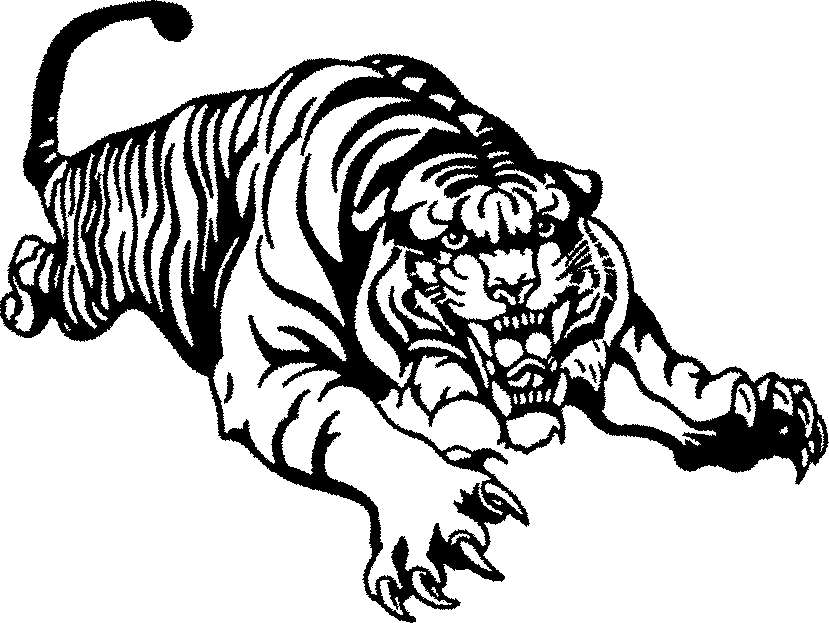 